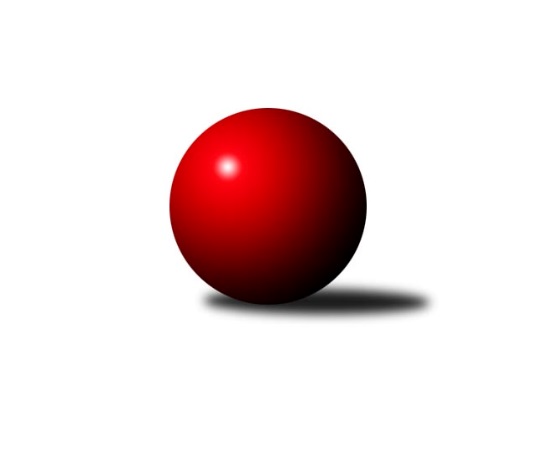 Č.24Ročník 2013/2014	5.4.2014Nejlepšího výkonu v tomto kole: 2594 dosáhlo družstvo: KK Lipník nad Bečvou ˝A˝Severomoravská divize 2013/2014Výsledky 24. kolaSouhrnný přehled výsledků:TJ Sokol Chvalíkovice ˝A˝	- SKK Ostrava B	14:2	2469:2352		5.4.KK Minerva Opava ˝A˝	- TJ Pozemstav Prostějov	14:2	2579:2508		5.4.TJ Sokol Sedlnice ˝A˝	- TJ Opava ˝C˝	6:10	2467:2488		5.4.KK Hranice ˝A˝	- TJ Horní Benešov ˝B˝	2:14	2436:2560		5.4.TJ Jiskra Rýmařov ˝A˝	- TJ  Odry ˝A˝	6:10	2486:2534		5.4.SKK Jeseník ˝A˝	- TJ Opava ˝B˝	12:4	2528:2451		5.4.Sokol Přemyslovice ˝B˝	- KK Lipník nad Bečvou ˝A˝	4:12	2593:2594		5.4.Tabulka družstev:	1.	TJ Sokol Chvalíkovice ˝A˝	24	18	1	5	257 : 127 	 	 2586	37	2.	TJ  Odry ˝A˝	24	17	1	6	234 : 150 	 	 2539	35	3.	SKK Jeseník ˝A˝	24	16	1	7	232 : 152 	 	 2585	33	4.	TJ Jiskra Rýmařov ˝A˝	24	15	3	6	232 : 152 	 	 2542	33	5.	TJ Horní Benešov ˝B˝	24	14	0	10	200 : 184 	 	 2560	28	6.	KK Minerva Opava ˝A˝	24	12	0	12	198 : 186 	 	 2540	24	7.	KK Hranice ˝A˝	24	11	2	11	192 : 192 	 	 2521	24	8.	TJ Sokol Sedlnice ˝A˝	24	10	1	13	191 : 193 	 	 2546	21	9.	KK Lipník nad Bečvou ˝A˝	24	10	1	13	177 : 207 	 	 2472	21	10.	TJ Pozemstav Prostějov	24	10	1	13	174 : 210 	 	 2496	21	11.	TJ Opava ˝B˝	24	9	1	14	171 : 213 	 	 2525	19	12.	Sokol Přemyslovice ˝B˝	24	8	1	15	166 : 218 	 	 2508	17	13.	TJ Opava ˝C˝	24	5	2	17	130 : 254 	 	 2442	12	14.	SKK Ostrava B	24	5	1	18	134 : 250 	 	 2457	11Podrobné výsledky kola:	 TJ Sokol Chvalíkovice ˝A˝	2469	14:2	2352	SKK Ostrava B	David Hendrych	 	 212 	 208 		420 	 2:0 	 393 	 	202 	 191		Tomáš Polášek	Vladimír Kostka	 	 215 	 198 		413 	 2:0 	 374 	 	201 	 173		Jan Polášek	Jakub Hendrych	 	 198 	 190 		388 	 2:0 	 384 	 	188 	 196		Jan Pavlosek	Radek Hendrych	 	 210 	 212 		422 	 0:2 	 423 	 	202 	 221		Lenka Pouchlá	Vladimír Valenta	 	 193 	 204 		397 	 2:0 	 374 	 	190 	 184		Miroslav Složil	Aleš Staněk	 	 216 	 213 		429 	 2:0 	 404 	 	206 	 198		Daneš Šodekrozhodčí: Nejlepší výkon utkání: 429 - Aleš Staněk	 KK Minerva Opava ˝A˝	2579	14:2	2508	TJ Pozemstav Prostějov	Stanislav Brokl	 	 227 	 172 		399 	 0:2 	 419 	 	209 	 210		Martin Zaoral	Zdeněk Chlopčík	 	 212 	 215 		427 	 2:0 	 402 	 	189 	 213		František Tokoš	Pavel Martinec	 	 225 	 214 		439 	 2:0 	 425 	 	227 	 198		Josef Jurda	Aleš Fischer	 	 230 	 219 		449 	 2:0 	 431 	 	218 	 213		Tomáš Fraus	Tomáš Slavík	 	 204 	 224 		428 	 2:0 	 405 	 	194 	 211		Josef Čapka	Luděk Slanina	 	 204 	 233 		437 	 2:0 	 426 	 	206 	 220		Miroslav Plachýrozhodčí: Nejlepší výkon utkání: 449 - Aleš Fischer	 TJ Sokol Sedlnice ˝A˝	2467	6:10	2488	TJ Opava ˝C˝	Jaroslav Chvostek	 	 205 	 183 		388 	 2:0 	 383 	 	191 	 192		Rudolf Tvrdoň	Jan Stuchlík	 	 214 	 207 		421 	 2:0 	 364 	 	188 	 176		Petr Schwalbe	Adam Chvostek	 	 175 	 206 		381 	 0:2 	 405 	 	198 	 207		Dana Lamichová	Barbora Janyšková	 	 209 	 200 		409 	 0:2 	 453 	 	219 	 234		Karel Škrobánek	Jaroslav Tobola	 	 199 	 196 		395 	 0:2 	 430 	 	193 	 237		Jana Tvrdoňová	Milan Janyška	 	 248 	 225 		473 	 2:0 	 453 	 	219 	 234		Tomáš Valíčekrozhodčí: Nejlepší výkon utkání: 473 - Milan Janyška	 KK Hranice ˝A˝	2436	2:14	2560	TJ Horní Benešov ˝B˝	Dominika Vinklarová	 	 200 	 209 		409 	 0:2 	 452 	 	233 	 219		Vladislav Pečinka	Jaroslav Ledvina	 	 193 	 207 		400 	 0:2 	 409 	 	180 	 229		Vlastimil Skopalík	Dalibor Vinklar	 	 202 	 210 		412 	 0:2 	 423 	 	215 	 208		Martin Bilíček	Petr Pavelka	 	 205 	 212 		417 	 0:2 	 420 	 	194 	 226		Michal Blažek	František Opravil	 	 186 	 198 		384 	 0:2 	 446 	 	219 	 227		Petr Rak	Jiří Terrich	 	 202 	 212 		414 	 2:0 	 410 	 	201 	 209		Petr Dankovičrozhodčí: Nejlepší výkon utkání: 452 - Vladislav Pečinka	 TJ Jiskra Rýmařov ˝A˝	2486	6:10	2534	TJ  Odry ˝A˝	Josef Matušek	 	 191 	 194 		385 	 0:2 	 405 	 	204 	 201		Stanislav Ovšák	Jaroslav Heblák	 	 203 	 210 		413 	 2:0 	 408 	 	226 	 182		Marek Frydrych	Josef Pilatík *1	 	 189 	 208 		397 	 0:2 	 470 	 	246 	 224		Stanislava Ovšáková	Věra Tomanová	 	 203 	 220 		423 	 2:0 	 399 	 	209 	 190		Miroslav Dimidenko	Jaroslav Tezzele	 	 213 	 229 		442 	 2:0 	 419 	 	217 	 202		Petr Dvorský	Milan Dědáček	 	 224 	 202 		426 	 0:2 	 433 	 	214 	 219		Karel Chlevišťanrozhodčí: střídání: *1 od 51. hodu Štěpán CharníkNejlepší výkon utkání: 470 - Stanislava Ovšáková	 SKK Jeseník ˝A˝	2528	12:4	2451	TJ Opava ˝B˝	Jiří Vrba	 	 193 	 199 		392 	 0:2 	 414 	 	212 	 202		Petr Hendrych	Karel Kučera	 	 207 	 204 		411 	 2:0 	 406 	 	197 	 209		Rudolf Haim	Václav Smejkal	 	 232 	 223 		455 	 2:0 	 415 	 	201 	 214		Josef Němec	Petr Šulák	 	 196 	 184 		380 	 0:2 	 395 	 	204 	 191		Maciej Basista	Jana Fousková	 	 219 	 212 		431 	 2:0 	 420 	 	204 	 216		Milan Jahn	Josef Touš	 	 223 	 236 		459 	 2:0 	 401 	 	190 	 211		Vladimír Peterrozhodčí: Nejlepší výkon utkání: 459 - Josef Touš	 Sokol Přemyslovice ˝B˝	2593	4:12	2594	KK Lipník nad Bečvou ˝A˝	Pavel Močár	 	 215 	 215 		430 	 0:2 	 441 	 	238 	 203		Richard Štětka	Milan Dvorský	 	 223 	 208 		431 	 0:2 	 459 	 	238 	 221		Vlastimila Kolářová	Jiří Kankovský	 	 249 	 218 		467 	 2:0 	 404 	 	185 	 219		Jaroslav Koppa	Miroslav Ondrouch	 	 229 	 208 		437 	 2:0 	 428 	 	230 	 198		Vilém Zeiner	Jan Sedláček	 	 208 	 205 		413 	 0:2 	 444 	 	225 	 219		Petr Hendrych	Zdeněk Grulich	 	 206 	 209 		415 	 0:2 	 418 	 	236 	 182		Zdeněk Macháčekrozhodčí: Nejlepší výkon utkání: 467 - Jiří KankovskýPořadí jednotlivců:	jméno hráče	družstvo	celkem	plné	dorážka	chyby	poměr kuž.	Maximum	1.	Josef Touš 	SKK Jeseník ˝A˝	447.24	297.2	150.1	1.7	11/11	(511)	2.	Aleš Staněk 	TJ Sokol Chvalíkovice ˝A˝	443.51	296.5	147.0	4.7	10/11	(476)	3.	Milan Janyška 	TJ Sokol Sedlnice ˝A˝	441.08	296.0	145.1	2.4	12/12	(486)	4.	Tomáš Slavík 	KK Minerva Opava ˝A˝	439.16	297.8	141.4	2.9	12/12	(471)	5.	David Hendrych 	TJ Sokol Chvalíkovice ˝A˝	438.73	297.6	141.1	2.7	11/11	(461)	6.	Dalibor Vinklar 	KK Hranice ˝A˝	438.17	294.3	143.9	4.4	10/12	(478)	7.	Karel Chlevišťan 	TJ  Odry ˝A˝	438.11	296.0	142.1	2.1	12/13	(498)	8.	Vladislav Pečinka 	TJ Horní Benešov ˝B˝	437.28	295.3	142.0	5.0	12/13	(494)	9.	Anna Ledvinová 	KK Hranice ˝A˝	436.84	295.3	141.5	3.7	12/12	(476)	10.	Milan Dědáček 	TJ Jiskra Rýmařov ˝A˝	436.64	290.6	146.0	1.8	11/12	(472)	11.	Václav Smejkal 	SKK Jeseník ˝A˝	435.35	296.4	139.0	3.6	11/11	(471)	12.	Jan Stuchlík 	TJ Sokol Sedlnice ˝A˝	435.00	295.6	139.4	5.0	8/12	(457)	13.	Stanislava Ovšáková 	TJ  Odry ˝A˝	434.59	293.4	141.2	4.1	13/13	(483)	14.	Zdeněk Grulich 	Sokol Přemyslovice ˝B˝	432.62	293.8	138.8	4.1	11/12	(470)	15.	Jaroslav Tezzele 	TJ Jiskra Rýmařov ˝A˝	432.49	296.3	136.2	4.2	12/12	(466)	16.	Zdeněk Janoud 	SKK Jeseník ˝A˝	431.58	300.0	131.6	5.1	11/11	(470)	17.	Vladimír Valenta 	TJ Sokol Chvalíkovice ˝A˝	431.17	294.9	136.3	5.6	11/11	(464)	18.	Zdeněk Macháček 	KK Lipník nad Bečvou ˝A˝	430.60	290.1	140.5	3.7	9/13	(478)	19.	Richard Štětka 	KK Lipník nad Bečvou ˝A˝	430.52	294.7	135.8	5.0	10/13	(467)	20.	Petr Rak 	TJ Horní Benešov ˝B˝	428.52	291.0	137.6	3.9	12/13	(469)	21.	Aleš Fischer 	KK Minerva Opava ˝A˝	428.15	294.5	133.7	4.6	10/12	(478)	22.	Martin Bilíček 	TJ Horní Benešov ˝B˝	428.06	289.1	139.0	4.1	10/13	(483)	23.	Marek Frydrych 	TJ  Odry ˝A˝	427.75	294.5	133.3	4.0	12/13	(513)	24.	Pavel Kovalčík 	TJ Opava ˝B˝	427.61	286.7	140.9	4.2	9/13	(474)	25.	Petr Dvorský 	TJ  Odry ˝A˝	426.90	284.7	142.2	2.9	12/13	(482)	26.	Josef Jurda 	TJ Pozemstav Prostějov	426.86	290.0	136.9	3.4	9/12	(490)	27.	Věra Tomanová 	TJ Jiskra Rýmařov ˝A˝	426.76	290.3	136.5	3.1	11/12	(464)	28.	Vlastimil Skopalík 	TJ Horní Benešov ˝B˝	426.66	289.4	137.3	5.6	12/13	(484)	29.	Eva Růžičková 	TJ Pozemstav Prostějov	426.54	290.2	136.4	5.5	9/12	(468)	30.	Luděk Slanina 	KK Minerva Opava ˝A˝	426.32	292.4	134.0	4.5	12/12	(471)	31.	Radek Hendrych 	TJ Sokol Chvalíkovice ˝A˝	426.02	296.2	129.8	5.3	11/11	(452)	32.	Petr Pavelka 	KK Hranice ˝A˝	425.42	297.7	127.7	6.3	12/12	(470)	33.	Pavel Martinec 	KK Minerva Opava ˝A˝	425.02	289.5	135.6	3.3	11/12	(475)	34.	Vladimír Peter 	TJ Opava ˝B˝	424.79	288.2	136.6	4.8	13/13	(494)	35.	Petr Hendrych 	TJ Opava ˝B˝	424.04	288.2	135.8	3.9	9/13	(449)	36.	Jakub Hendrych 	TJ Sokol Chvalíkovice ˝A˝	424.00	293.7	130.3	4.6	10/11	(449)	37.	Jaroslav Chvostek 	TJ Sokol Sedlnice ˝A˝	423.42	288.3	135.1	4.9	10/12	(450)	38.	Martin Zaoral 	TJ Pozemstav Prostějov	423.28	285.9	137.4	6.0	10/12	(469)	39.	Petr Dankovič 	TJ Horní Benešov ˝B˝	422.97	288.3	134.7	5.2	13/13	(473)	40.	Milan Jahn 	TJ Opava ˝B˝	422.66	282.3	140.3	4.3	12/13	(492)	41.	Maciej Basista 	TJ Opava ˝B˝	422.35	290.8	131.5	6.0	13/13	(472)	42.	Karel Škrobánek 	TJ Opava ˝C˝	422.34	292.4	129.9	5.5	13/13	(479)	43.	Miroslav Ondrouch 	Sokol Přemyslovice ˝B˝	421.88	291.8	130.1	5.9	11/12	(475)	44.	Adam Chvostek 	TJ Sokol Sedlnice ˝A˝	421.52	288.0	133.5	6.0	12/12	(464)	45.	Rudolf Haim 	TJ Opava ˝B˝	421.52	288.1	133.4	4.8	12/13	(471)	46.	Lenka Pouchlá 	SKK Ostrava B	421.46	289.7	131.8	4.2	12/13	(458)	47.	Zdeněk Skala 	TJ Sokol Sedlnice ˝A˝	421.12	288.2	132.9	3.8	9/12	(442)	48.	Josef Čapka 	TJ Pozemstav Prostějov	420.05	300.2	119.8	8.7	11/12	(481)	49.	Petr Šulák 	SKK Jeseník ˝A˝	420.04	289.4	130.7	5.2	9/11	(460)	50.	Josef Matušek 	TJ Jiskra Rýmařov ˝A˝	419.88	288.7	131.2	5.1	12/12	(450)	51.	Zdeněk Macháček 	KK Lipník nad Bečvou ˝A˝	419.82	289.0	130.8	5.3	11/13	(476)	52.	Vladimír Kostka 	TJ Sokol Chvalíkovice ˝A˝	419.77	284.3	135.5	6.3	9/11	(464)	53.	František Opravil 	KK Hranice ˝A˝	419.17	292.7	126.5	5.3	9/12	(446)	54.	Jan Sedláček 	Sokol Přemyslovice ˝B˝	418.64	285.5	133.1	4.8	11/12	(488)	55.	Jiří Vrba 	SKK Jeseník ˝A˝	418.46	290.9	127.6	5.8	10/11	(439)	56.	Martin Juřica 	TJ Sokol Sedlnice ˝A˝	417.24	291.6	125.7	7.0	9/12	(449)	57.	Vlastimila Kolářová 	KK Lipník nad Bečvou ˝A˝	416.57	294.0	122.6	5.9	9/13	(459)	58.	Pavel Močár 	Sokol Přemyslovice ˝B˝	415.41	287.3	128.1	6.5	9/12	(473)	59.	Miroslav Plachý 	TJ Pozemstav Prostějov	415.18	287.2	127.9	7.2	11/12	(474)	60.	Petr Hendrych 	KK Lipník nad Bečvou ˝A˝	414.61	286.1	128.5	5.4	12/13	(459)	61.	František Tokoš 	TJ Pozemstav Prostějov	413.95	288.0	126.0	8.3	8/12	(462)	62.	Josef Pilatík 	TJ Jiskra Rýmařov ˝A˝	413.33	279.6	133.8	5.8	9/12	(467)	63.	Zdeněk Chlopčík 	KK Minerva Opava ˝A˝	413.23	289.3	123.9	5.1	11/12	(459)	64.	Jan Pavlosek 	SKK Ostrava B	413.13	289.6	123.6	6.0	10/13	(458)	65.	Miroslav Dimidenko 	TJ  Odry ˝A˝	413.09	283.3	129.8	5.1	12/13	(467)	66.	Dana Lamichová 	TJ Opava ˝C˝	412.98	284.9	128.0	5.3	13/13	(465)	67.	Michal Blažek 	TJ Horní Benešov ˝B˝	412.25	285.4	126.9	6.0	9/13	(444)	68.	Milan Dvorský 	Sokol Přemyslovice ˝B˝	411.94	287.7	124.3	7.3	12/12	(463)	69.	Jiří Terrich 	KK Hranice ˝A˝	411.52	284.1	127.5	7.2	8/12	(450)	70.	Tomáš Valíček 	TJ Opava ˝C˝	410.53	285.4	125.1	7.0	13/13	(457)	71.	Stanislav Ovšák 	TJ  Odry ˝A˝	409.37	287.2	122.1	7.4	12/13	(475)	72.	Jaroslav Heblák 	TJ Jiskra Rýmařov ˝A˝	407.89	287.3	120.6	10.0	9/12	(454)	73.	Tomáš Polášek 	SKK Ostrava B	407.42	281.0	126.4	6.5	13/13	(447)	74.	Josef Němec 	TJ Opava ˝B˝	402.92	275.3	127.6	6.0	9/13	(456)	75.	Zdeněk Kuna 	SKK Ostrava B	402.20	281.3	120.9	5.5	11/13	(437)	76.	Miroslav Složil 	SKK Ostrava B	400.87	280.3	120.6	7.4	11/13	(438)	77.	Rudolf Tvrdoň 	TJ Opava ˝C˝	399.85	280.8	119.1	7.4	13/13	(450)	78.	Vilém Zeiner 	KK Lipník nad Bečvou ˝A˝	397.81	285.1	112.7	9.9	10/13	(428)	79.	Josef Plšek 	KK Minerva Opava ˝A˝	396.59	279.7	116.9	7.3	8/12	(441)	80.	Jaroslav Ledvina 	KK Hranice ˝A˝	390.77	281.0	109.8	9.5	9/12	(434)	81.	Petr Schwalbe 	TJ Opava ˝C˝	388.64	279.7	108.9	10.2	10/13	(437)		Vojtěch Rozkopal 	TJ  Odry ˝A˝	457.00	297.0	160.0	0.0	1/13	(457)		Veronika Poláčková 	TJ Sokol Sedlnice ˝A˝	456.00	289.0	167.0	5.0	1/12	(456)		Jaromír Hendrych ml. 	TJ Horní Benešov ˝B˝	450.00	297.0	153.0	3.0	1/13	(450)		Michal Klich 	TJ Horní Benešov ˝B˝	449.78	300.3	149.5	2.5	8/13	(485)		Rostislav Cundrla 	SKK Jeseník ˝A˝	448.00	306.0	142.0	2.3	3/11	(481)		Jiří Vrba 	SKK Jeseník ˝A˝	446.67	306.3	140.3	3.3	3/11	(459)		Michal Vavrák 	TJ Horní Benešov ˝B˝	443.00	292.0	151.0	8.0	1/13	(443)		Renáta Janyšková 	TJ Sokol Sedlnice ˝A˝	440.00	306.0	134.0	6.0	1/12	(440)		Luděk Zeman 	TJ Horní Benešov ˝B˝	439.50	311.5	128.0	8.5	1/13	(447)		Vladimír Heiser 	KK Minerva Opava ˝A˝	437.33	296.6	140.7	2.7	6/12	(488)		Ladislav Janáč 	TJ Jiskra Rýmařov ˝A˝	435.95	295.3	140.6	3.6	6/12	(461)		Rostislav Kletenský 	TJ Sokol Sedlnice ˝A˝	435.00	298.5	136.5	4.0	2/12	(449)		Roman Beinhauer 	TJ Sokol Chvalíkovice ˝A˝	434.20	295.5	138.7	3.5	5/11	(451)		Jaroslav Tobola 	TJ Sokol Sedlnice ˝A˝	431.88	292.7	139.2	4.2	6/12	(476)		Michal Blinka 	SKK Ostrava B	424.00	295.0	129.0	2.0	1/13	(424)		Jana Fousková 	SKK Jeseník ˝A˝	423.50	285.0	138.5	4.5	2/11	(431)		Jiří Fárek 	SKK Jeseník ˝A˝	423.06	294.1	129.0	4.7	7/11	(475)		Oldřich Pajchl 	Sokol Přemyslovice ˝B˝	423.00	300.0	123.0	8.0	1/12	(423)		Jaromíra Smejkalová 	SKK Jeseník ˝A˝	421.25	292.3	129.0	2.5	2/11	(450)		Dominika Vinklarová 	KK Hranice ˝A˝	420.10	293.9	126.3	5.2	5/12	(434)		Dominik Chovanec 	KK Minerva Opava ˝A˝	420.00	293.0	127.0	4.5	2/12	(429)		Roman Rolenc 	TJ Pozemstav Prostějov	419.10	288.6	130.5	5.2	6/12	(469)		Michal Blažek 	TJ Opava ˝C˝	417.51	294.1	123.4	7.5	8/13	(480)		David Mrkvica 	TJ Sokol Sedlnice ˝A˝	417.00	270.0	147.0	11.0	1/12	(417)		Jitka Szczyrbová 	KK Lipník nad Bečvou ˝A˝	416.75	287.3	129.5	5.4	4/13	(469)		Jiří Koloděj 	SKK Ostrava B	416.67	281.7	135.0	3.7	3/13	(441)		Jiří Kankovský 	Sokol Přemyslovice ˝B˝	415.71	287.1	128.6	5.8	7/12	(467)		Jiří Šoupal 	Sokol Přemyslovice ˝B˝	415.36	290.7	124.6	6.6	7/12	(443)		Petr Kozák 	TJ Horní Benešov ˝B˝	415.00	291.0	124.0	4.0	1/13	(415)		Dominik Böhm 	SKK Ostrava B	414.95	293.2	121.7	7.1	7/13	(465)		Štěpán Charník 	TJ Jiskra Rýmařov ˝A˝	414.50	289.0	125.5	5.8	3/12	(431)		Tomáš Fraus 	TJ Pozemstav Prostějov	414.05	292.6	121.5	6.3	5/12	(473)		Vladimír Hudec 	KK Hranice ˝A˝	412.52	290.1	122.4	7.0	7/12	(445)		Jan Polášek 	SKK Ostrava B	412.42	294.5	117.9	6.8	6/13	(438)		Stanislav Brokl 	KK Minerva Opava ˝A˝	411.67	283.2	128.5	7.7	2/12	(461)		Josef Schwarz 	KK Hranice ˝A˝	411.50	289.0	122.5	10.0	2/12	(421)		Daneš Šodek 	SKK Ostrava B	411.02	280.8	130.2	5.9	7/13	(444)		Karel Kučera 	SKK Jeseník ˝A˝	411.00	277.0	134.0	4.0	1/11	(411)		Iveta Babincová 	TJ  Odry ˝A˝	410.50	289.5	121.0	10.5	1/13	(412)		Milan Franer 	TJ Opava ˝C˝	410.50	291.8	118.8	6.5	2/13	(424)		Lukáš Sedláček 	Sokol Přemyslovice ˝B˝	410.33	290.0	120.3	7.7	3/12	(432)		Michal Kolář 	Sokol Přemyslovice ˝B˝	410.00	294.0	116.0	6.0	1/12	(410)		Jana Frydrychová 	TJ  Odry ˝A˝	409.70	296.1	113.6	9.1	4/13	(481)		Barbora Janyšková 	TJ Sokol Sedlnice ˝A˝	409.67	291.3	118.3	6.7	1/12	(424)		Marcela Jurníčková 	Sokol Přemyslovice ˝B˝	408.33	282.7	125.7	8.0	3/12	(427)		Pavel Černohous 	TJ Pozemstav Prostějov	405.00	288.5	116.5	5.5	2/12	(416)		Stanislav Feike 	TJ Pozemstav Prostějov	404.96	284.8	120.2	8.0	3/12	(440)		Ladislav Mandák 	KK Lipník nad Bečvou ˝A˝	401.67	278.3	123.3	8.5	2/13	(412)		Jana Tvrdoňová 	TJ Opava ˝C˝	400.38	280.3	120.1	7.5	8/13	(438)		Jaroslav Koppa 	KK Lipník nad Bečvou ˝A˝	397.63	277.8	119.9	8.8	4/13	(427)		Josef Grulich 	Sokol Přemyslovice ˝B˝	397.00	283.0	114.0	5.0	1/12	(397)		Jan Stískal 	TJ Pozemstav Prostějov	395.50	287.0	108.5	10.3	2/12	(427)		Krzysztof Wróblewski 	TJ Opava ˝B˝	395.00	282.0	113.0	6.0	1/13	(395)		Michaela Tobolová 	TJ Sokol Sedlnice ˝A˝	395.00	298.0	97.0	14.0	1/12	(395)		Martin Zavacký 	SKK Jeseník ˝A˝	394.50	273.0	121.5	9.5	1/11	(405)		Lubomír Škrobánek 	TJ Opava ˝C˝	394.00	289.0	105.0	8.0	1/13	(394)		Jana Kulhánková 	KK Lipník nad Bečvou ˝A˝	391.75	276.3	115.5	12.5	2/13	(410)		Stanislav Brejcha 	TJ Sokol Sedlnice ˝A˝	391.50	274.5	117.0	4.5	1/12	(405)		Miroslav Setinský 	SKK Jeseník ˝A˝	391.00	275.0	116.0	10.0	1/11	(391)		Jan Špalek 	KK Lipník nad Bečvou ˝A˝	388.80	279.6	109.2	9.4	5/13	(397)		Miroslav Futerko 	SKK Ostrava B	386.00	266.0	120.0	5.0	1/13	(386)		Jiří Kolář 	KK Lipník nad Bečvou ˝A˝	385.83	270.0	115.8	10.3	6/13	(441)		Antonín Hendrych 	TJ Sokol Chvalíkovice ˝A˝	384.50	268.5	116.0	5.0	1/11	(393)		Milan Smékal 	Sokol Přemyslovice ˝B˝	383.00	259.0	124.0	11.0	1/12	(383)		Libor Tkáč 	SKK Ostrava B	382.50	274.0	108.5	7.0	1/13	(383)		Jan Šebek 	TJ  Odry ˝A˝	380.50	263.0	117.5	8.0	2/13	(419)		David Juřica 	TJ Sokol Sedlnice ˝A˝	380.00	276.0	104.0	12.0	1/12	(380)		Martin Sekanina 	KK Lipník nad Bečvou ˝A˝	378.50	273.5	105.0	9.0	2/13	(399)		Romana Valová 	TJ Jiskra Rýmařov ˝A˝	373.00	284.0	89.0	8.0	1/12	(373)		Jakub Telařík 	TJ Sokol Sedlnice ˝A˝	348.00	268.5	79.5	17.5	2/12	(363)		Petr Šebestík 	SKK Ostrava B	347.00	246.0	101.0	16.0	1/13	(347)		Miroslav Petřek  st.	TJ Horní Benešov ˝B˝	347.00	253.0	94.0	10.0	1/13	(347)		Karel Michalka 	TJ Opava ˝C˝	346.00	232.0	114.0	9.0	1/13	(346)Sportovně technické informace:Starty náhradníků:registrační číslo	jméno a příjmení 	datum startu 	družstvo	číslo startu
Hráči dopsaní na soupisku:registrační číslo	jméno a příjmení 	datum startu 	družstvo	Program dalšího kola:25. kolo12.4.2014	so	9:00	SKK Ostrava B - KK Hranice ˝A˝	12.4.2014	so	9:00	TJ Opava ˝B˝ - TJ Sokol Sedlnice ˝A˝	12.4.2014	so	9:00	KK Lipník nad Bečvou ˝A˝ - TJ Jiskra Rýmařov ˝A˝	12.4.2014	so	9:00	TJ  Odry ˝A˝ - KK Minerva Opava ˝A˝	12.4.2014	so	9:00	TJ Pozemstav Prostějov - TJ Sokol Chvalíkovice ˝A˝	12.4.2014	so	12:00	TJ Opava ˝C˝ - Sokol Přemyslovice ˝B˝	12.4.2014	so	13:30	TJ Horní Benešov ˝B˝ - SKK Jeseník ˝A˝	Nejlepší šestka kola - absolutněNejlepší šestka kola - absolutněNejlepší šestka kola - absolutněNejlepší šestka kola - absolutněNejlepší šestka kola - dle průměru kuželenNejlepší šestka kola - dle průměru kuželenNejlepší šestka kola - dle průměru kuželenNejlepší šestka kola - dle průměru kuželenNejlepší šestka kola - dle průměru kuželenPočetJménoNázev týmuVýkonPočetJménoNázev týmuPrůměr (%)Výkon9xMilan JanyškaSedlnice A4737xMilan JanyškaSedlnice A112.364733xStanislava OvšákováTJ Odry4703xStanislava OvšákováTJ Odry110.734701xJiří KankovskýPřemyslov. B4671xJiří KankovskýPřemyslov. B109.344671xVlastimila KolářováKK Lipník A4595xVladislav PečinkaHorní Benešov B108.1245211xJosef ToušJeseník A4591xTomáš ValíčekOpava C107.614536xVáclav SmejkalJeseník A4552xKarel ŠkrobánekOpava C107.61453